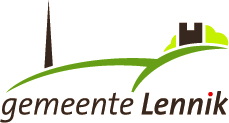 ADVIESADVIES-SCHRIJFGROEP: DATUM: 	ADVIESNUMMER: 2021/TITEL(De titel is tegelijk de korte, gevatte samenvatting van het advies.)HOE KWAM HET ADVIES TOT STAND? (Welke tussenstappen werden ondernomen? Vb. bevraging, werkgroep, studiewerk,… om de kwaliteit van het advies te duiden.) WIE WERD BETROKKEN BIJ HET ADVIES?(Welke deskundigen, abtenaren, externen, groepen,… werden bevraagd, hielpen mee?)KORTE INLEIDING/ SITUERING(Geef een woordje uitleg bij het onderwerp en beschrijf de context. Wat is de link met het meerjarenplan?)ARGUMENTATIE(Waarom doet de advies-schrijfgroep dit voorstel? Welke andere voorstellen lijken minder goed? Wat zijn de argumenten achter jullie keuze?)ADVIES(Noteer hier de kernachtige weergave van het uiteindelijke voorstel aan het lokaal bestuur)MINDERHEIDSSTANDPUNT(Omschrijf hier wanneer nodig het standpunt van het lid/ de leden die zich niet (volledig) in het voorstel vinden.)ANTWOORD COLLEGE(Gemotiveerd antwoord van het college van burgemeester en schepenen)www.lennikaanzet.be/statuten  art.11